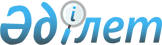 О внесении изменений в постановление Правительства Республики Казахстан от 7 декабря 1999 года N 1872Постановление Правительства Республики Казахстан от 17 августа 2000 года N 1271



          Правительство Республики Казахстан постановляет:




          1. Внести в постановление Правительства Республики Казахстан от 7 
декабря 1999 года N 1872  
 P991872_ 
  "О реализации Закона Республики 
Казахстан "О республиканском бюджете на 2000 год" следующие изменения:




          в приложении 1 к указанному постановлению:




          в разделе IV "Расходы":




          в функциональной группе 14 "Обслуживание долга":




          в подфункции 1 "Обслуживание долга":




          в гос. учреждении 217 "Министерство финансов Республики Казахстан":




          в программе 42 "Обслуживание правительственного долга":




          в программе 11 "Выплата вознаграждений (интересов) по займам", в 




графе 3 цифру "46 209 078" заменить цифрой "46 159 078";
     в подпрограмме 30 "Выплаты комиссионных за размещение займов", в 
графе 3 цифру "35 022" заменить цифрой "85 022".
     2. Настоящее постановление вступает в силу со дня подписания и 
подлежит опубликованию.
     
     Первый заместитель
     Премьер-Министра
     Республики Казахстан
     
     (Специалисты: Мартина Н.А.,
                   Петрова Г.В.)
      
      


					© 2012. РГП на ПХВ «Институт законодательства и правовой информации Республики Казахстан» Министерства юстиции Республики Казахстан
				